Publicado en Madrid el 22/02/2021 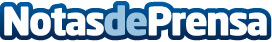 ¿Por qué invertir en Marketing digital?, según Holaseo.esLa tecnología está a disposición de casi cualquier persona, así que los medios digitales forman parte de su rutina. Este factor ha llevado a que internet sea un recurso vital para la ejecución de varias actividades importantes. Es bastante natural ver a alguien absorto a sus aparatos electrónicos, equipos que son usados de forma diariaDatos de contacto:Alvaro Lopez Para629456410Nota de prensa publicada en: https://www.notasdeprensa.es/por-que-invertir-en-marketing-digital-segun Categorias: Nacional Marketing Emprendedores E-Commerce http://www.notasdeprensa.es